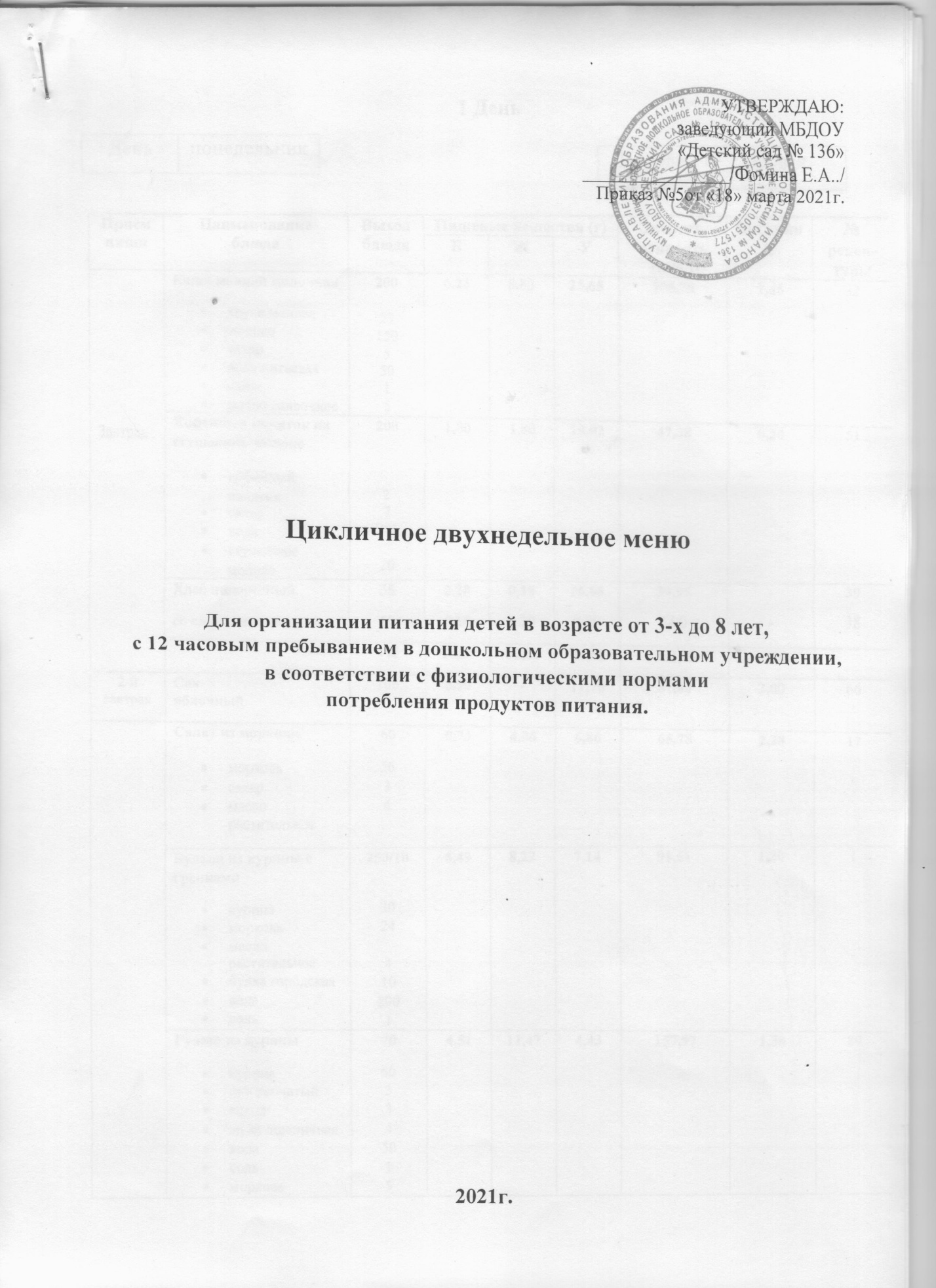 1 День2 День3 День4 День5 День6 День7 День8 День9 День10 ДеньДеньпонедельникНеделяперваяПрием         пищиНаименованиеблюдаВыходблюдаПищевые вещества (г)Пищевые вещества (г)Пищевые вещества (г)Энергет.ценность (ккал)ВитаминС№ рецеп-турыПрием         пищиНаименованиеблюдаВыходблюдаБЖУЭнергет.ценность (ккал)ВитаминС№ рецеп-турыЗавтракКаша манная молочнаякрупа маннаямолокосахарвода питьеваясольмасло сливочное20025150550156,238,8325,65206,701,4632ЗавтракКофейный напиток на сгущенном молокекофейный напитоксахарводасгущенное молоко20027200201,801,8019,9247,380,2051ЗавтракХлеб пшеничныйсо сливочном маслом35102,280,160,188.2015,660,0834,9574,0--3938ЗавтракИтого:44510,4719,0161,31363,031,662-й завтракСокяблочный1000,50-11,7057,002,0066ОбедСалат из морковиморковьсахармасло растительное6056340,734,066,8665,782,2817ОбедБульон из курицы с гренкамикурицаморковьмасло растительноебулка городскаяводасоль250/10302441020016,498,227,1491,511,201ОбедГуляш изкурицыкурицалук репчатыйтоматмука пшеничнаяводасольморковь706033450154,5111,474,43157,971,3889ОбедГреча отварнаягречамасло сливочноесоль150/550515,135,1231,84188,90-111ОбедКомпот из кураги сахаркурагавода20015182000,81-23,5244,88-61ОбедХлеб ржаной603,500,3524,90191,500,0340ОбедИтого:80521,1729,2298,69740,544,89ПолдникЯблоко1000,40-11,3046,0013,0072ПолдникПирог с яйцоммасло сливочноемасло растительноемолоко	яйцо в тесто 1/20яйцо в начинку ½мука	сахар	дрожжи	соль7012302,0520,54020,851,46,663,5211,97205,190,0445ПолдникМолоко2005,606,409,40116,03,6057ПолдникИтого:37012,669,9232,67367,1916,64УжинКапуста тушенаякапустамасло сливочноеморковьтоматмукаводасоль180156524335013,243,3210,4983,4162,4183УжинСалат из консервированной кукурузыкукурузалукмасло растительное6052840,972,0813,2084,270,8014УжинЧай с сахаромчай заваркасахарвода2000,6122000,600,1814,1550,52-55УжинХлеб пшеничный302,100,1015,1620,30-39УжинИтого:4706,915,6853,00238,563,21ВСЕГО ЗА ДЕНЬ:2 19051,7163,83257,371766,2688,40ДеньвторникНеделяперваяПрием         пищиНаименованиеблюдаВыходблюдаПищевые вещества (г)Пищевые вещества (г)Пищевые вещества (г)Энергет.ценность (ккал)ВитаминС№ рецеп-турыПрием         пищиНаименованиеблюдаВыходблюдаБЖУЭнергет.ценность (ккал)ВитаминС№ рецеп-турыЗавтракКаша «Дружба»риспшеномолокосахарвода питьеваямасло сливочноесоль2001515150550516,979,2531,67189,901,4426ЗавтракКакао на молокекакао- порошоксахармолоковода2001,212125753,844,1618,90117,671,0050ЗавтракХлеб пшеничныйсо сливочном маслом35102,280,160,188.2015,660,0834,9574,0--3938ЗавтракИтого:44513,2521,7966,31416,522,442-й завтракСок абрикосовый1000,50-14,0056,004,0069ОбедОгурец соленый350,98-4,556,65-18ОбедСвекольниксвеклакартофельморковьлук репчатыймасло растительноетоматсольводамясо2503755168531200256,845,6520,87178,0513,749ОбедКотлета мяснаямясолук репчатыймасло растительноехлеб пшеничныйяйцо1/10соль706585104,114,508,5811,01198,520,80101ОбедКартофельное пюрекартофельмасло сливочноесольмолоко 20016551354,325,9815,21191,1133,4381ОбедКомпот из кураги и изюмасахарводакурагаизюм 200122001080,54-23,4993,99-59ОбедХлеб ржаной603,500,3524,90191,500,0340ОбедИтого:81520,6820,56100,03859,8248,00ПолдникВафли702,241,9636,07157,00-48ПолдникРяженка1809,002,705,2591,801,0858ПолдникБанан1001,08-14,6562,0016,8874ПолдникИтого:35012,324,6655,97310,8017,96УжинПодлива из печенипечень масло растительноелук репчатыйморковьтоматвода сольмука пшеничная70555812350135,671,501,4954,1917,5887УжинМакароны отварныемакаронымасло сливочноесоль15060516,274,6613,14236,60-77УжинЧай с сахаромчай заваркасахарвода2000,6122000,600,1814,1550,52-55УжинХлеб пшеничный302,100,1015,1620,30-39УжинИтого:45014,646,4443,94361,6117,58ВСЕГО ЗА ДЕНЬ:2 16061,3953,45280,252004,7589,98ДеньсредаНеделяперваяПрием         пищиНаименованиеблюдаВыходблюдаПищевые вещества (г)Пищевые вещества (г)Пищевые вещества (г)Энергет.ценность (ккал)ВитаминС№ рецеп-турыПрием         пищиНаименованиеблюдаВыходблюдаБЖУЭнергет.ценность (ккал)ВитаминС№ рецеп-турыЗавтракТворожная запеканка со сметанным соусомтворог яйцо 1/5манкасахар песокмолокомасло сливочноесметана (в соус)мука (в соус)сахар песок (в соус)150/30     1508,210530525458,7221,1537,88470,660,8833ЗавтракКофейный напиток на молокекофейный напитоксахармолоковода 200212125753,864,1219,62117,671,4052ЗавтракХлеб пшеничныйсо сливочном маслом35102,280,160,188.2015,660,0834,9574,0--3938ЗавтракСыр порционно102,343,0-3,760,1636ЗавтракИтого:43517,3636,6573,24701,042,442-й завтракСок апельсиновый1000,50-14,0056,004,0068Салат из свеклысвекламасло растительноесоль      6060511,024,19   11,4873,606,0012Щи из свежей капусты со сметаноймясокапуста бел-наякартофельморковьлук репчатыймасло растительноетоматсольводасметана25025435516      8431200107,214,1619,18160,1734,713Плов с мясоммясорисморковьлук репчатыймасло сливочноесольвода2205045128511005,5310,7116,84206,200,14100Напиток лимонныйсахарводалимон20020200400,36-13,4251,088,0065Хлеб ржаной603,500,3524,90191,500,0340Итого:79017,6219,4185,82682,5548,88ПолдникГруша1000,40-10,7042,002,3073ПолдникГребешокмасло сливочноемасло растительноемолокояйцо1/20мукасахардрожжи7042302,05352+31,254,673,7112,2493,200,30116ПолдникЧай с молоком и сахаромчай заваркамолоко сахарвода2000,630121701,441,1415,5667,920,3056 аПолдникИтого:3706,514,8538,50203,122,90УжинКаша овсяная молочнаяовсяные хлопья молокосахармасло сливочноесольвода23025150551506,519,8925,03211,301,4628УжинКисель вареньесахарводакрахмал2003072004,50,01-24,4987,93-54УжинХлеб пшеничный302,100,1015,1620,30-39УжинИтого:4608,629,9964,68319,531,46ВСЕГО ЗА ДЕНЬ:2 15550,6170,90276,241962,2459,68ДеньчетвергНеделяперваяПрием         пищиНаименованиеблюдаВыходблюдаПищевые вещества (г)Пищевые вещества (г)Пищевые вещества (г)Энергет.ценность (ккал)ВитаминС№ рецеп-турыПрием         пищиНаименованиеблюдаВыходблюдаБЖУЭнергет.ценность (ккал)ВитаминС№ рецеп-турыЗавтракКаша пшеничнаякрупа пшеничнаямолокосахарвода питьеваямасло сливочноесоль20025150530516,678,9526,07207,301,4630ЗавтракКакао на молокекакао- порошоксахармолоковода2001,212125753,844,1618,90117,671,0050ЗавтракХлеб пшеничныйсо сливочном маслом35102,280,160,188.2015,660,0834,9574,0--3938ЗавтракСыр порционно102,343,0-3,760,1636ЗавтракИтого:45515,2924,4960,71437,682,622-й завтракСок персиковый1000,30-17,569,0010,0070ОбедСалат из капустыкапуста белокочаннаяморковь сахар масло растительноесоль      6048845       13,104,0621,36125,8755,0016ОбедРассольник со сметанойкрупа перловаякартофельморковьлук репчатыйогурец соленыймасло растительноемясосметана сольвода250555168275251012007,588,3516,95165,8512,632ОбедОвощное рагу с мясоммясо капуста картофель морковьлук репчатыймасло сливочноесольвода2205052802612511005,6110,5111,50225,2035,8995ОбедКомпот из изюмасахаризюмвода20012182000,24-23,3591,99-60ОбедХлеб ржаной603,500,3524,90191,500,0340ОбедИтого:79020,0323,2798,06800,41103,55ПолдникБанан1001,08-14,6562,0016,8874ПолдникКекс743,293,0123,94123,90-47ПолдникСнежок1809,002,705,2591,801,0858ПолдникИтого:35413,375,7143,84277,7017,96Ужин Рыба под омлетомрыбамолокояйцо 1сольмасло сливочное180102      7041157,8514,114,80267,820,7092Ужин Салат из зеленого горошказеленый горошеклукмасло растительное6052850,820,109,4569,716,0013Ужин Чай с сахаром и лимономчай заваркасахарводалимон 2000,615200150,730,1817,6966,756,0056Ужин Хлеб пшеничный302,100,1015,1620,30-39Ужин Итого:47011,5014,4947,10424,5812,70ВСЕГО ЗА ДЕНЬ:2 16960,4967,96267,212009,37146,83ДеньпятницаНеделяперваяПрием         пищиНаименованиеблюдаВыходблюдаПищевые вещества (г)Пищевые вещества (г)Пищевые вещества (г)Энергет.ценность (ккал)ВитаминС№ рецеп-турыПрием         пищиНаименованиеблюдаВыходблюдаБЖУЭнергет.ценность (ккал)ВитаминС№ рецеп-турыЗавтракВермишель отварная с маслом сливочныммасло сливочноевермишельсоль15056016,274,6613,14236,60-77 ЗавтракИкра кабачковая500,402,002,2027,505,0020ЗавтракКофейный напиток на молокекофейный напитоксахармолоковода 200212125753,864,1219,62117,671,4052ЗавтракХлеб пшеничныйсо сливочном маслом35102,280,160,188.2015,660,0834,9574,0--3938ЗавтракИтого:44512,9819,1650,70490,726,402-й завтракЯблоко1000,40-11,3046,0013,0072ОбедОгурец свежий600,42-1,086,004,219ОбедСуп гороховыйгорох картофельморковьлук репчатыймасло растительноемясо сольвода 250255516852512007,073,6525,02224,2212,604ОбедБефстроганов из отварного мясамясо лук репчатыймасло растительноетоматмука пшеничная молоководасоль      8060105341010016,197,798,4489,391,6596ОбедКартофель тушеный по-домашнемукартофельлукмасло растительноеморковьтоматсольвода180140853031502,750,1712,36175,0631,0580ОбедКомпот из кураги сахаркурагавода20015182000,81-23,5244,88-61ОбедХлеб ржаной603,500,3524,90191,500,0340ОбедИтого:83020,7411,9695,32731,0549,53ОбедБулочка с повидломасло сливочноемасло растительноемолокояйцо1/20мукасахардрожжисольповидло7011302,054020,751105,031,3642,06235,980,0546ОбедКисель вареньесахарводакрахмал2003072004,50,01-24,4987,93-54ОбедИтого:2705,041,3666,55323,910,05УжинКаша гречневая молочнаягречамолокосахарвода питьеваямасло сливочноесоль200301505605111,0215,4044,90287,621,4329Ужин½ яйца20,52,62,350,1432,10-37УжинЧай с сахаромчай заваркасахарвода2000,6122000,600,1814,1550,52-55УжинХлеб пшеничный302,100,1015,1620,30-39УжинИтого:45016,3218,0374,35390,541,43ВСЕГО ЗА ДЕНЬ:2,09555,4850,51298,221982,2270,41ДеньпонедельникНеделявтораяПрием         пищиНаименованиеблюдаВыходблюдаПищевые вещества (г)Пищевые вещества (г)Пищевые вещества (г)Энергет.ценность (ккал)ВитаминС№ рецеп-турыПрием         пищиНаименованиеблюдаВыходблюдаБЖУЭнергет.ценность (ккал)ВитаминС№ рецеп-турыЗавтракКаша рисовая молочнаярис молокосахарвода питьеваясольмасло сливочное20030150550152,818,9134,82238,231,4627ЗавтракКофейный напиток на сгущенном молокекофейный напитоксахар водасгущенное молоко20027200201,801,8019,9247,380,2051ЗавтракХлеб пшеничныйсо сливочном маслом35102,280,160,188.2015,660,0834,9574,0--3938ЗавтракИтого:4457,0519,0970,48394,561,662-й завтракЯблоко1000,40-11,3046,0013,0072ОбедСалат из морковиморковьсахармасло растительное6056340,734,066,8665,782,2817ОбедСуп куриныйкартофельморковьлук репчатыймасло растительноекурицасольвода2507024843012007,279,0816,48148,8816,06ОбедГолубцы ленивыекурицакапуста лук репчатыймасло сливочноемасло растительноерисяйцо 1/8водасоль2206018085515510019,9117,678,37318,8593,3997ОбедКомпот из кураги и изюмасахарводакурагаизюм 200122001080,54-23,4993,99-59ОбедХлеб ржаной603,500,3524,90191,500,0340ОбедИтого:79021,9531,1680,1819,0111,7ПолдникПирог с картошкоймука пшеничная дрожжисольсахар песоккартофель масло сливочноемолоко масло растительноесоль в начинкулук репчатыйяйцо 1/2070400,7512301301152,055,396,9141,46196,120,642ПолдникМолоко2005,606,409,40116,03,6057ПолдникИтого:27010,9913,3150,86312,124,2УжинВермишель в молокевермишельмолокосахармасло сливочноесольвода25030150551508,515,6134,82238,231,46105УжинЧай с сахаромчай заваркасахарвода2000,6122000,600,1814,1550,52-55УжинХлеб пшеничный302,100,1015,1620,30-39УжинИтого:48011,215,8964,13309,051,46ВСЕГО ЗА ДЕНЬ:208551,769,45277,271891,73121,02ДеньвторникНеделявтораяПрием         пищиНаименованиеблюдаВыходблюдаПищевые вещества (г)Пищевые вещества (г)Пищевые вещества (г)Энергет.ценность (ккал)ВитаминС№ рецеп-турыПрием         пищиНаименованиеблюдаВыходблюдаБЖУЭнергет.ценность (ккал)ВитаминС№ рецеп-турыЗавтракОмлетмолокояйцосоль1301004118,2111,205,01144,121,0023ЗавтракСалат из зеленого горошказеленый горошеклук репчатыймасло растительноесоль60528510,820,109,4569,716,013ЗавтракКакао на молокекакао- порошоксахармолоковода2001,212125753,844,1618,90117,671,0050ЗавтракХлеб пшеничныйсо сливочном маслом35102,280,160,188.2015,660,0834,9574,0--3938ЗавтракИтого:43515,3123,8449,1440,458,02-й завтракСокяблочный1000,50-11,7057,002,0066ОбедСалат из свеклысвекламасло растительноесоль      6060511,024,1911,48      73,60    6,0012ОбедЩи из свежей капусты мясокапуста картофельморковьлук репчатыймасло растительноетоматсольвода25025435516      84312007,214,1619,18160,1734,713ОбедПлов с мясоммясорисморковьлук репчатыймасло сливочноесольвода2205045128511005,5310,7116,84206,200,14100ОбедКомпот из кураги сахаркурагавода20015182000,81-23,5244,88-61ОбедХлеб ржаной603,500,3524,90191,500,0340ОбедИтого:79018,0719,4195,92676,3540,88ОбедЙогурт питьевой1809,002,705,2591,801,0858ОбедГребешокмасло сливочноемасло растительноемолокояйцо1/20мукасахардрожжи7042302,05352+31,254,673,7112,2493,200,30116ОбедИтого:25013,676,4117,49185,01,38УжинКаша овсяная молочнаяовсяные хлопья молокосахармасло сливочноесольвода23025150551506,519,8925,03211,301,4628УжинЧай с сахаром и лимономчай заваркасахарводалимон 2000,615200150,730,1817,6966,756,0056УжинХлеб пшеничный302,100,1015,1620,30-39УжинИтого:4609,3410,1757,88298,357,46ВСЕГО ЗА ДЕНЬ:203556,8959,83232,091657,1559,72ДеньсредаНеделявтораяПрием         пищиНаименованиеблюдаВыходблюдаПищевые вещества (г)Пищевые вещества (г)Пищевые вещества (г)Энергет.ценность (ккал)ВитаминС№ рецеп-турыПрием         пищиНаименованиеблюдаВыходблюдаБЖУЭнергет.ценность (ккал)ВитаминС№ рецеп-турыЗавтракТворожная запеканка со сметанным соусомтворог яйцо 1/5манкасахар песокмолокомасло сливочноесметана (в соус)мука (в соус)сахар песок (в соус)150/30     1508,210530525458,7221,1537,88470,660,8833ЗавтракКофейный напиток на молокекофейный напитоксахармолоковода 200212125753,864,1219,62117,671,4052ЗавтракХлеб пшеничныйсо сливочном маслом35102,280,160,188.2015,660,0834,9574,0--3938ЗавтракСыр порционно102,343,0-3,760,1636ЗавтракИтого:43520,9629,3065,36610,801,792-й завтракБанан1001,08-14,6562,0016,8874Помидор свежий600,36-1,748,412,021Рассольник со сметанойкрупа перловаякартофельморковьлук репчатыйогурец соленыймасло растительноемясосметана сольвода250555168275251012007,588,3516,95165,8512,632Картофельная запеканка с мясом и подливойкартофельмясомасло сливочноесольмолоко яйцо1/8лук репчатыйлук репчатыймасло растительноемукасольвода190/301106051405104540,5507,3417,4729,58274,2821,490Напиток лимонныйсахарводалимон20020200400,36-13,4251,088,0065Хлеб ржаной603,500,3524,90191,500,0340Итого:79019,1426,1786,59691,1154,06ПолдникПеченье403,24,826,80164,00-47ПолдникСок абрикосовый1500,75-21,0084,006,0069ПолдникГруша1000,40-10,7042,002,3073ПолдникИтого:2904,354,858,5290,08,3УжинГороховое пюрегорохмасло сливочноесольмолоко18060512814,736,2836,14249,82,7108УжинКолбаса вареная696,9614,491,24157,32-88УжинЧай с сахаромчай заваркасахарвода2000,6122000,600,1814,1550,52-55УжинХлеб пшеничный302,100,1015,1620,30-39УжинИтого:47924,3921,0566,69477,942,7ВСЕГО ЗА ДЕНЬ:209469,9281,32291,792 131,8583,73ДеньчетвергНеделявтораяПрием         пищиНаименованиеблюдаВыходблюдаПищевые вещества (г)Пищевые вещества (г)Пищевые вещества (г)Энергет.ценность (ккал)ВитаминС№ рецеп-турыПрием         пищиНаименованиеблюдаВыходблюдаБЖУЭнергет.ценность (ккал)ВитаминС№ рецеп-турыЗавтракСырники со сметанойтворог яйца 1/5мукасахар песокманкамасло сливочноесметанасоль150/30130845+51052514,9318,3122,06216,580,7834ЗавтракКакао на молокекакао- порошоксахармолоковода2001,212125753,844,1618,90117,671,0050ЗавтракХлеб пшеничныйсо сливочном маслом35102,280,160,188.2015,660,0834,9574,0--3938ЗавтракСыр порционно102,343,0-3,760,1636ЗавтракИтого:43513,5533,8556,7446,961,942-й завтракСокяблочный1000,50-11,7057,002,0066ОбедОгурец соленый350,98-4,556,65-18ОбедБорщ из свежей капусты со сметанойкапустасвеклакартофельморковьлук репчатыймасло растительноетоматсольводамясо250154755168531200257,376,3418,57157,2025,345ОбедКотлета мяснаямясолук репчатыймасло растительноехлеб пшеничныйяйцо1/10соль706585104,114,508,5811,01198,520,80101ОбедКартофельное пюрекартофельмасло сливочноесольмолоко 20016551354,325,9815,21191,1133,4381ОбедКомпот из кураги и изюмасахарводакурагаизюм 200122001080,54-23,4993,99-59ОбедХлеб ржаной603,500,3524,90191,500,0340ОбедИтого:81521,2121,2597,73838,9759,6ОбедПирог с капустой яйцоммасло сливочноемасло растительноемолоко	яйцо в тесто1/20яйцо в начинку1/4капустамука	сахар	дрожжи	соль7011302,0510164020,851,46,122,5236,98187,688,0441ОбедЧай с сахаром и лимономчай заваркасахарводалимон 2000,615200150,730,1817,6966,756,0056ОбедИтого:2706,859,5554,67254,4314,04ОбедРыба с овощамирыбалук репчатыйморковьсольмасло растительное8075      1015114,915,272,0119,51,7593ОбедРис отварнойрисмасло сливочноесоль150/550513,584,440,04197,0-107ОбедКисель вареньесахарводакрахмал2003072004,50,01-24,4987,93-54ОбедХлеб пшеничный302,100,1015,1620,30-39ОбедИтого:46510,069,7781,69424,731,75ВСЕГО ЗА ДЕНЬ:208552,0874,42302,492022,0979,33ДеньпятницаНеделявтораяПрием         пищиНаименованиеблюдаВыходблюдаПищевые вещества (г)Пищевые вещества (г)Пищевые вещества (г)Энергет.ценность (ккал)ВитаминС№ рецеп-турыПрием         пищиНаименованиеблюдаВыходблюдаБЖУЭнергет.ценность (ккал)ВитаминС№ рецеп-турыЗавтракКаша пшенная молочнаяПшеноМолокоСахарВода питьеваяМасло сливочноеСоль200301505505111,989,7324,09321,281,4625ЗавтракКофейный напиток на молокекофейный напитоксахармолоковода 200212125753,864,1219,62117,671,4052ЗавтракХлеб пшеничныйсо сливочном маслом35102,280,160,188.2015,660,0834,9574,0--3938ЗавтракИтого:44528,1630,2552,87504,205,232-й завтракСок абрикосовый1000,50-14,0056,004,0069ОбедСалат из консервированной кукурузыкукурузалукмасло растительное6052840,972,0813,2084,270,8014ОбедСуп овощноймясокартофельморковьлук репчатыйкапустамасло растительноезеленый горошексольвода25025651283041012007,363,7321,35158,6831,98ОбедМясо тушеное в томатном соусе мясоморковьлук репчатыймасло растительноесольводатомат706512851100312,839,555,11209,917,4898ОбедКартофель тушеный картофельлукмасло сливочноеморковьсольвода200/518085121503,984,2734,0458,2633,882ОбедКомпот из изюмасахаризюмвода20012182000,24-23,3591,99-60ОбедХлеб ржаной603,500,3524,90191,500,0340ОбедИтого:84521,4025,2698,53819,1332,13ПолдникЯблоко1000,40-11,3046,0013,0072ПолдникПеченье403,24,826,80164,00-47ПолдникРяженка1809,002,705,2591,801,0858ПолдникИтого:3203,607,5056,45265,801,68УжинТефтели рыбныеРыбаЛук репчатыйМасло растительноеЯйцоТоматМорковь СольХлеб пшеничный180180      2051/434011016,5716,8215,64211,893,5192УжинМакароны отварныемакаронымасло сливочноесоль15060516,274,6613,14236,60-77УжинЧай с сахаромчай заваркасахарвода2000,6122000,600,1814,1550,52-55УжинХлеб пшеничный302,100,1015,1620,30-39УжинИтого:56020,7310,6355,96335,2026,42ВСЕГО ЗА ДЕНЬ:227084,3973,64275,511974,3367,46